__    _学院2021级新生军训学员请假条申请学生班  级连队名称申请学生姓  名联系电话请假时间____月___日   时至___月____日   时，共_ _ 天____月___日   时至___月____日   时，共_ _ 天____月___日   时至___月____日   时，共_ _ 天____月___日   时至___月____日   时，共_ _ 天请假事由(请签字完毕后扫码上传证明材料)　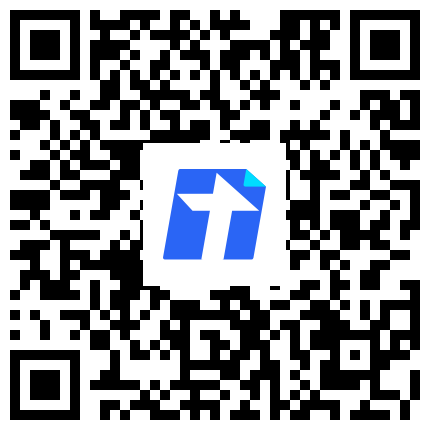 (请签字完毕后扫码上传证明材料)　(请签字完毕后扫码上传证明材料)　(请签字完毕后扫码上传证明材料)　请假审批连长签字辅导员签字
（1天以内）请假审批营长签字辅导员签字
（1天以内）请假审批学工部长签字
（7天以内）请假审批军训团意见（7天以上）　说明：1、因病请假附三甲级以上医院证明原件及复印件，特殊情况请假时需附相关证明材料等复印件；
      2、请假结束后，学员须主动找连长和辅导员销假；      3、请假7天及以上不给予军训学分。说明：1、因病请假附三甲级以上医院证明原件及复印件，特殊情况请假时需附相关证明材料等复印件；
      2、请假结束后，学员须主动找连长和辅导员销假；      3、请假7天及以上不给予军训学分。说明：1、因病请假附三甲级以上医院证明原件及复印件，特殊情况请假时需附相关证明材料等复印件；
      2、请假结束后，学员须主动找连长和辅导员销假；      3、请假7天及以上不给予军训学分。说明：1、因病请假附三甲级以上医院证明原件及复印件，特殊情况请假时需附相关证明材料等复印件；
      2、请假结束后，学员须主动找连长和辅导员销假；      3、请假7天及以上不给予军训学分。说明：1、因病请假附三甲级以上医院证明原件及复印件，特殊情况请假时需附相关证明材料等复印件；
      2、请假结束后，学员须主动找连长和辅导员销假；      3、请假7天及以上不给予军训学分。